ISAAC    PRODUCTION RIDERThis rider is an addendum to the contract issued by Isaac The Band, and the signing of those documents indicates acceptance of all items in this rider. In addition, we ask that you initial the bottom of each page to show that you have read all the contents of this rider. Should you have any questions or problems with this rider, please call us or indicate any necessary changes on this rider. The document is not fully executed until Artist has the opportunity to review any rider changes.The Artist will not be required to perform any provisions or services included in this contract should any term(s) of this contract remain unsatisfied in whole or in part.This Agreement can be voided by the Artist if not signed by the Event Sponsor or authorized agent and returned at least 60 days before concert.All details pertaining to directions and control of manner and means of performance of services by Artist should be specifically discussed prior to the event’s beginning for benefit of both the Event Sponsor and Artist. Artist maintains the final word over production, presentation, and performance during Artist’s set.TICKETS: If the event is ticketed, Artist reserves the right to obtain a reasonable number of complimentary tickets for friends and family. We typically ask for 10 guests per show.No performance of Artist may be recorded, reproduced or transmitted in any manner, in the absence of a specific written agreement with the Artist.If the event is ticketed, Event Sponsor must communicate the planned ticket prices for the event for approval by artist in the very beginning. If the ticket prices change at any point, Artist Management must approve that change.Event Sponsor is financially responsible for any damage to band equipment and instruments caused by event staff or volunteers, as well as any damage as a result of staging problems or accidents. Sponsor should have an insurance policy in place to cover such accidents, or be prepared to pay for repairs/replacements themselves. This is one of the most rare occurrences, but something that should always be prepared for.Event Sponsor will provide for Artist, Artist’s band, Artist’s crew, and all production equipment a reasonably safe working/performing area as well as ample protection from damage and hazard including but not limited to all weather conditions.This agreement to perform services by the Artist is subject to detention by sickness, accidents, riots, strikes, epidemics, weather, acts of God, or any reasonable condition beyond Artist's control.This agreement of the Event Sponsor to perform the duties of this contract is subject to detention by riots, strikes, or acts of God, that make the duties of this            contract reasonably impossible to perform, excluding all forms of negligence.The Artist will not be required to perform any provisions or services included in this contract should any term(s) of this contract remain unsatisfied in whole or in part.CANCELLATION: This Agreement, if canceled, must be canceled in writing notifying Artist by registered USPS letter, mailed to the address listed on this Agreement. Cancellation within 30 days of the scheduled Artist appearance will require 100% payment of Artist honorarium by Event Sponsor. Cancellation within 90 days of the scheduled Artist appearance will require 50% payment of Artist honorarium by Event Sponsor.INDEMNIFICATION: Purchaser agrees to indemnify and hold harmless Producer and Isaac Pittman and each of their respective employees, agents and contractors from and against any claims, costs (including, without limitation, reasonable attorneys' fees and court costs), expenses, damages, liabilities, losses and/or judgments arising out of, or in connection with, any claim, demand or action made by any party if such are (or are alleged to be) a direct or indirect consequence of: (i) the Engagement or (ii) any breach or alleged breach of any warranty, representation, agreement or covenant made by Purchaser herein.OPENING ACTS: Please notify IP of any opening act(s). You will need express permission for the use of Isaac and the Band’s backline equipment (drums, amps, monitor mixes, etc.)PROMOTIONAL: In putting together promotional materials, please refer to the Artist as ISAAC (not the Isaac Pittman Band, etc). When using promotional pictures, go to isaactheband.com for the most current promo photos of Isaac.Sale of merchandise, including but not limited to, Artist's CD's, books, T­shirts, pictures and other promotional items will be allowed and encouraged by Event Sponsor before, during and after scheduled concert/event. Artist will pay no merchandise fee unless agreed to by Artist in writing prior to the signing of this agreement. Event Sponsor is responsible to have two(2) 8’ tables for merchandise sales.Event Sponsor is responsible for providing complete sound, lighting and staging for event, per this rider.Event Sponsor is responsible to provide Artist with one (1) clean, private dressing area and one (1) private eating area. Please include seating for five (5) adults total. Bathrooms should be in or near the dressing rooms.Event Sponsor is responsible for hotel costs (room and tax only). Artist and band will need a total of 3 rooms, broken down as 3 Double rooms. Hotel must be of good quality and within approximately 10 minutes of the venue. Please reserve all rooms under the name Isaac Pittman. Also, please have a credit card on all rooms to cover rate & tax prior to band’s arrival.General InformationPERSONNEL NEEDSSOUND TECHNICIAN: ISAAC does not travel with his own FOH Engineer, so please provide a FOH Audio Engineer to be present for all sound checks, rehearsals, and performances throughout the duration of the event.RUNNER: Please provide one (1) runner who is available 100% of the time for unforeseen needs and event­ related errands. This person must be 21 or over, and should have access to a vehicle no smaller than a traditional mini­van. A 12­passenger van is recommended.LOAD IN/OUT PERSONNEL: Please provide 2­-3 people to assist with load­in.MERCH VOLUNTEERS: Please provide at least two (2) volunteers assigned to be at the merchandise table 1 hour before event begins, during entire event, and for 1 hour after event ends.VIDEO/MEDIA NEEDSISAAC is a ministry that relies primarily on musical and video production, so the quality of the music we make and videos we employ will be directly related to the quality of the audio and video systems we use. We ask for the following items because having a highly organized set of organizational and A/V routines will provide us the best possible opportunity to minimize all sound and video related distractions once the event begins.The promoter will provide at least one projector (preferably 2,000 ANSI lumens or more if the house lights cannot be dimmed), a screen or screens large enough for anyone in the room to see lyrics clearly, and a computer that runs ProPresenter. We will provide the presentation via email and will bring a backup on a flash drive. ISAAC performs in critical sync of lyrical media, which the band will provide. Venue must be compatible with ProPresenter.Because not everyone in the room will know ALL the lyrics to ALL the songs, we want to specifically request that the Video Media Technician would CHANGE SLIDES early enough to where people who are unfamiliar with the songs would have no problem tracking with EVERY line. This will generally mean that the next slide should be posted as Isaac sings the last few words of slide before.Technical InformationSOUND CHECK: Please plan for a MINIMUM of 4 hours for set up and sound check before doors open. The venue sound engineer should be available for this entire time. Please ensure that all cables are run and lines are checked PRIOR to the Band’s arrival. Please also ensure that all parties are aware of Band’s arrival time.STAGE: Please provide a CLEAN, clear, flat stage that is ready to go upon the Band’s arrival. Our preferred dimensions for the stage are 30’ in width and 25’ in depth. A riser for the drums is also appreciated – 8 x 8, 1 to 2 feet tall. If possible, so that we can plan ahead and be sensitive to your stage set­up, photos of the stage should be emailed to us prior to event.SOUND SYSTEM: Please provide a sound system that will kick butt, with some sweet subs. Our preferred speaker brands are: Renkus Heinz, EV, Mackie, EAW, JBL, Turbosound, and Meyer. The system should be able to produce 110dbA of clean, undistorted sound to the front of house position, and 105dbA over the entire seating area. (Don’t worry – having the capability of reaching 110dbA doesn’t mean that’s our desired volume!)MIXING CONSOLE: Please provide a 32­channel console with phantom power and 32­channel input snake long enough to reach rear center stage in front of drum platform. Our preferred consoles are: Yamaha, Midas, Allen and Heath. It would also be nice if the board or the system had a Reverb unit and a Dual 31 band EQ. Some headphones for referencing would also be great.SNAKE: Please provide a high quality snake that is at least 24 channels. Please ensure that said snake is able to reach from the FOH console the back of the stage near the drums.MICROPHONES: Please provide ALL microphones (including drum mics), ALL mic stands, ALL direct boxes (di), and ALL cables (speaker, xlr) for the event. Also, it’s always great to have a few extra of each item available just in case! A drum shield can also be appropriate for certain rooms/events.MONITORS:In­Ear Monitoring: Please provide an in­ear monitor system with a personal mixing module for each band member. Our preferred system is Aviom, but if this is not available, anything comparable will do. Wireless in­ear packs are also preferable (especially for Isaac and Tyler). Make sure that each of our inputs          are coming through the monitors.POWER: Please provide access to four (4) 20 amp electrical outlets on the stage for the Band to plug in amps, etc. Please make sure that we will not be overloading any outlets so as not to trip any breakers during service. Please also ensure that our instruments are on a different breaker than the lights. (Buzz is bad). Also, please provide AC Power outlets for each band member.Accommodation InformationLODGING OPTIONSIf other lodging accommodations have been arranged with Artist Management, please provide the following:Host Homes:Please provide space to house five (5) adults. Separate rooms are preferred. We understand that host homes are sometimes most ideal during weekend events, and thus we ask that any host home accommodations be reserved to the artist and band personnel ONLY.Hotel Accommodations:  We are not picky with where we stay, however, please provide 3 rooms with two queen     size beds in each	At The Venue:Event Sponsor is responsible to provide Artist with one (1) clean, private dressing area and one (1) private eating area. Please include seating for five (5) adults total.Bathrooms should be in or near the dressing rooms.CATERING NEEDSEvent Sponsor is responsible for all meals surrounding the time that the Artist is working for the Sponsor. As an example, Sponsor is responsible to provide lunch, dinner and a light snack before the event on the day of an evening worship concert. On a normal day, artist will eat lunch upon arrival to venue, eat a light snack just before the event in the dressing room, and then eat dinner immediately following the event. Artist representative will arrange the specifics in advance of the event.Please provide relatively healthy meals. The Artist is grateful for any meal that is provided. However, please keep in mind that pizza and burgers get old pretty quick.Some examples are chicken, vegetables, sandwiches, fruit, cheese and crackers etc. In addition, a home cooked meal is always a great alternative to fast food, if there is the possibility of a great cook preparing the meal.Please provide a few drinks (cokes, juices, and water) along with a few “munchies” (vegetables, trail mix, granola bars, snickers and recees, Canada dry ginger ale, gatorades,  nuts (No Almonds or tree nuts because Isaac is allergic), and/or fruits) for the dressing rooms.In addition, Event Sponsor should provide at least (12) bottled waters for the stage (two per person is always best).INPUT LIST*Subject to change depending on room size, acoustics, available channels, instrument changes, etc.*** A smaller input list is available if sponsor is unable to accommodate all inputs**STAGE PLOT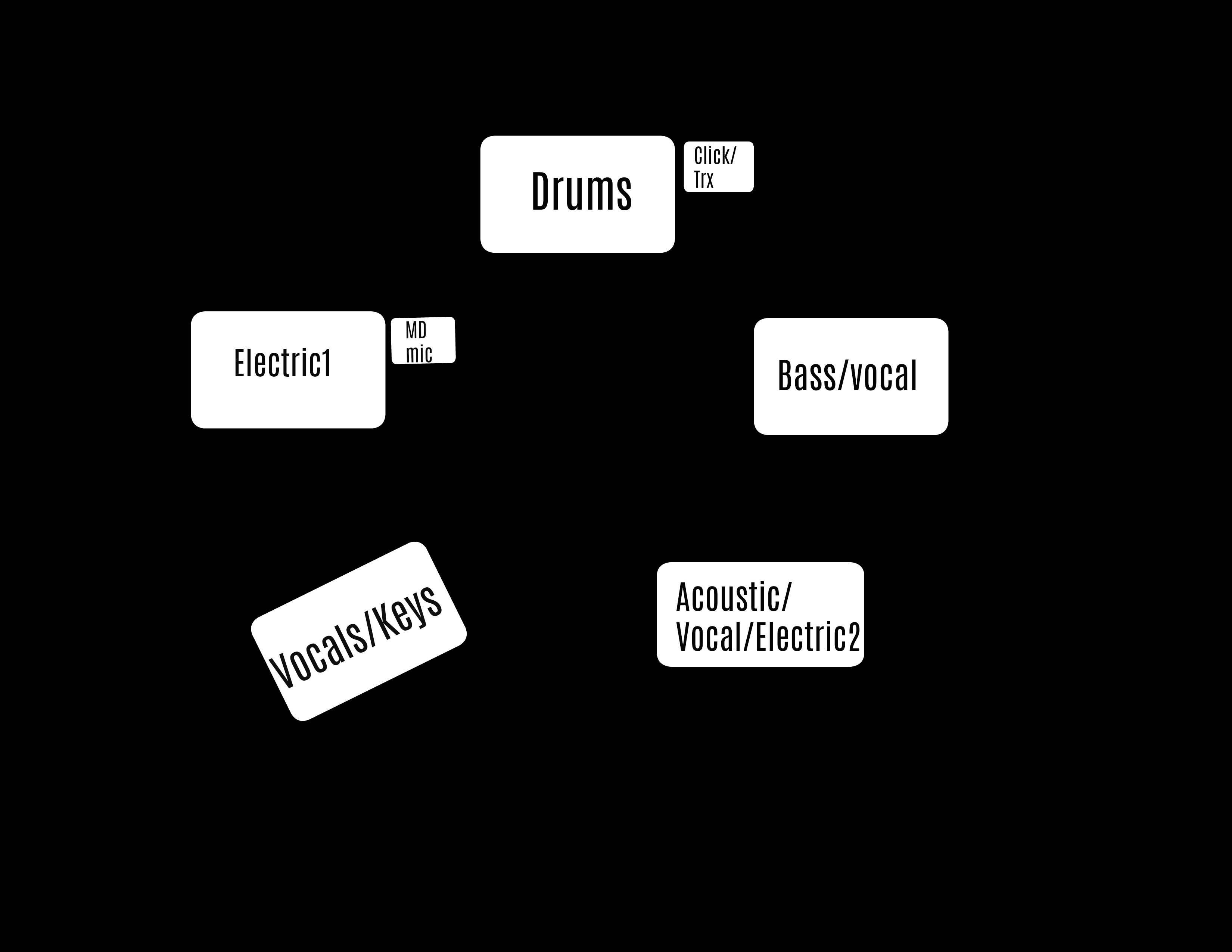 CHANNELINSTRUMENTMIC/DI1KickBeta-52, Beta-91, Audix D6, AKG-D1122SnareSM-57 or Audix i53Hi-HatSM-81 or SM-574Tom 1Audix D2, Beta-56 or Sennheiser md4215Tom 2Audix D4, Beta-56 or Sennheiser md4216OH Stage LSM-81 or condenser7OH Stage RSM-81 or condenser8Loop stereo DI Box – dual input9Loop stereoDI Box – dual input10ClickDI Box – dual input11Talkback Mic12BassDI Box – dual input13Guitar Amp StereoSM-57 or Sennheiser md42114Guitar Amp StereoSM-57 or Sennheiser md42115Piano (Stereo  L)  SM-81, AKG-451, or DI if keyboard16Piano (Stereo R)SM-81, AKG-451, or DI if keyboard17Acoustic GuitarXLR18Guitar AmpSM-57 or Sennheiser md42119Isaac Vox Wireless Beta 87A (or comparable)20Tyler Vox SM-58, Sennheiser e845, KSM9 Wireless if able21Dena Vox SM-58, Sennheiser e845, KSM9 Wireless if able